استطلاعات الرأي الكترونياً لطلاب ومنسوبي وخريجي الكلية وأصحاب العمل من المجتمع المحليإيمانا من الكلية بأهمية استطلاع آراء المستفيدين من طلبة وأعضاء هيئة تدريس وخريجين وأصحاب العمل من المجتمع المحلي, حيث تعتبر التغذية الراجعة مهمة لتحسين جودة المقررات الدراسية وتطوير البرامج والخدمات والأنشطة المقدمة في الكلية.حيث تم في المرحلة الأولى توجيه الطلبة لتعبئة مجموعة من الاستبانات الكترونياً في نهاية الفصل الدراسي الأول وهي على النحو التالي:استبانات خاصة بتقويم المقرر و خبرة الطالب و تقويم البرنامج وجودة الاختباراتاستبانات استطلاع آراء الطلبة في خدمتي التسجيل والإرشاد الأكاديمي وجودة الخدمات والأنشطة الطلابيةاستبانات استطلاع اراء الطلبة حول الرؤية والرسالة والأهداف للبرامج المسجلين فيهاوفي المرحلة الثانية تم استطلاع آراء أعضاء هيئة التدريس في الكلية حول البحث العلمي واستبانه أخرى في تقييم جودة مصادر التعلم , وتم الحصول على ارائهم من خلال استبانه حول الرؤية والرسالة والأهداف الخاصة ببرامجهم وأيضا تم تقييم جودة الخدمات التعليمية. كذلك شمل الاستطلاع الوكلاء ورؤساء الأقسام لتقييم رأي القيادات في جودة الخدمات التعليمية في الكلية.وفي المرحلة الثالثة يتم استطلاع الخريجين لتقييم تجربة الخريج في الجامعة ومدى تهيئته للانضمام لسوق العمل, وعلى أثرها يتم استطلاع رأي جهة التوظيف عن الخريجين للتعرف على مرئيات المؤسسات الموظِفة حول جودة أداء خريجي الكلية لتأهيل الطلبة الحاليين والمستقبليين ليكونوا على أهبة الاستعداد لتحمل الأعباء المهنية والوظيفية.هذا وقد قدم سعادة عميد الكلية الدكتور خالد بن عبدالله الشافي شكره وتقديره للأستاذ عادل بن حميدان الشمري وكيل الكلية للتطوير والجودة والفريق العامل معه في الوكالة على هذه المبادرة في تحويل العمل نحو الاستبانات الالكترونية وزيادة حجم العينة من الطلبة  لتشمل جميع البرامج في الكلية والتنوع في الاستطلاعات مقارنة بالأعوام السابقة بهدف تطوير أداء برامج الكلية في ضوء معايير الجودة والاعتماد الأكاديمي, وقد اكد سعادة عميد الكلية على المضي في العمل الإلكتروني لما فيه توفيرمن حيث التكلفة والوقت مقارنة بالاستبانات الورقية خاصة إذا شملت عينة كبيرة الحجم, وايضاَ سهولة تحليلها من خلال عملية إدخال البيانات لمعظم الاستبانات وجدولتها مع أي حزمة من تطبيقات البرامج كقاعدة البيانات والجداول الحسابية مثل برنامج  SPSS.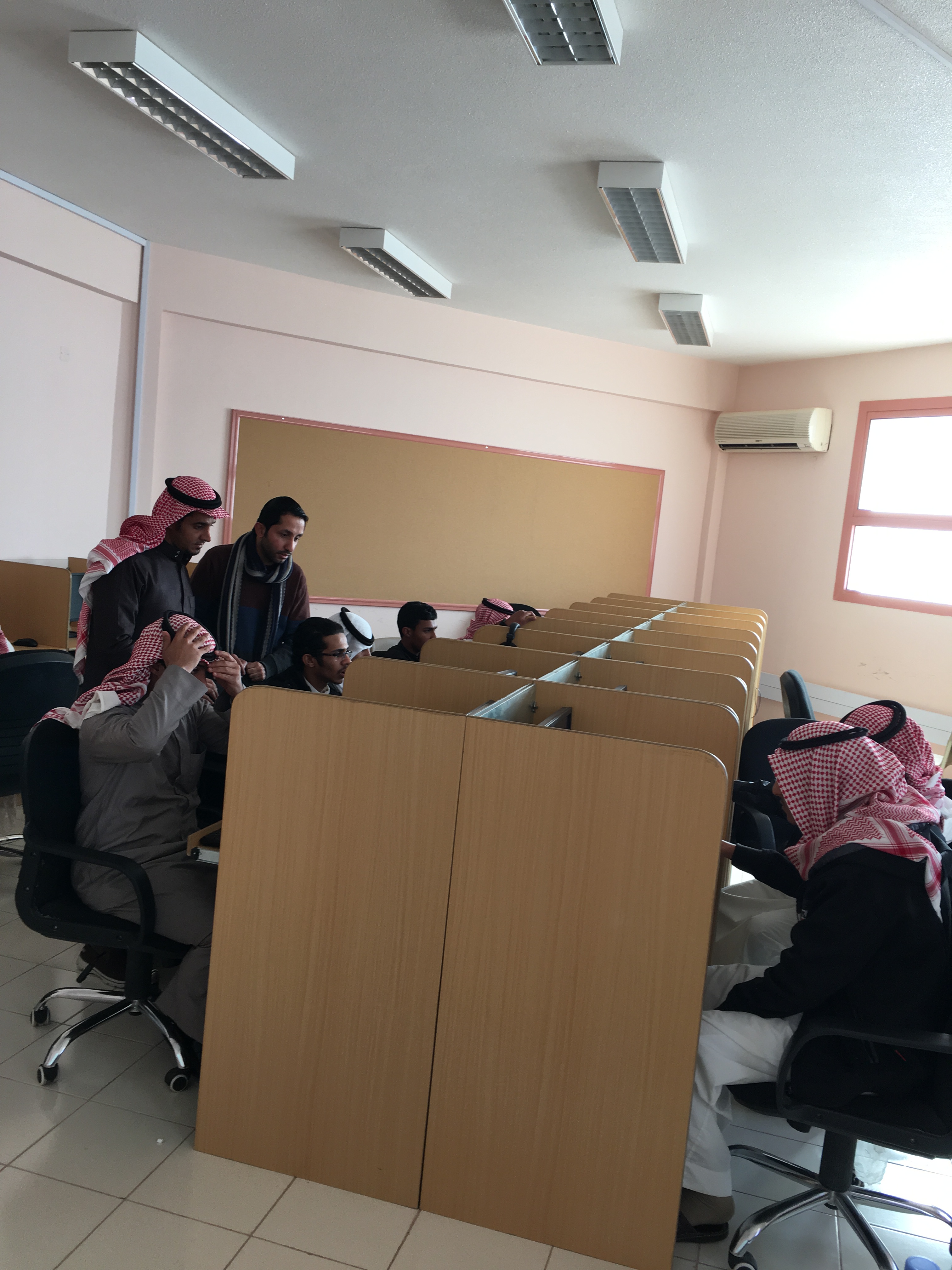 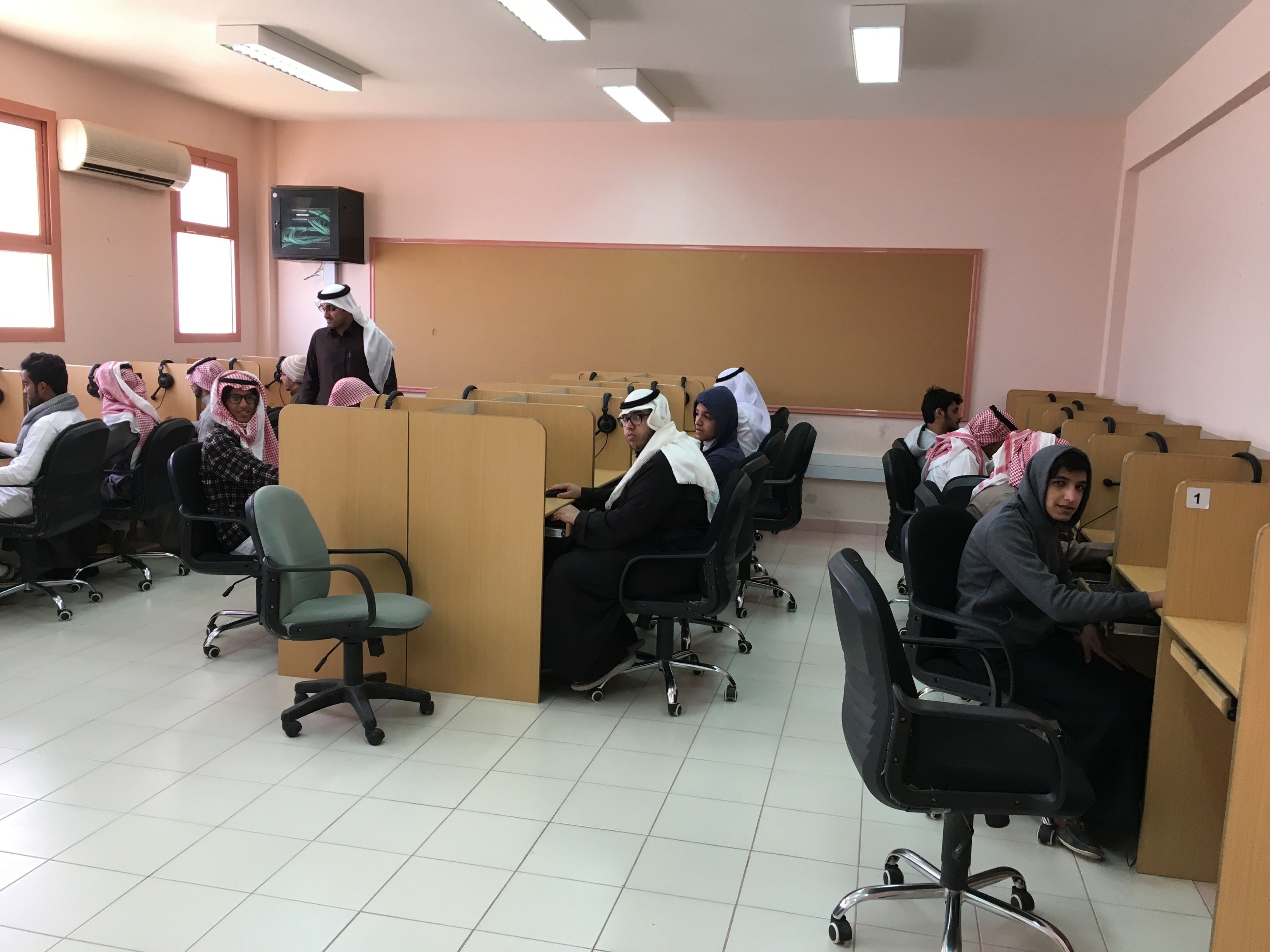 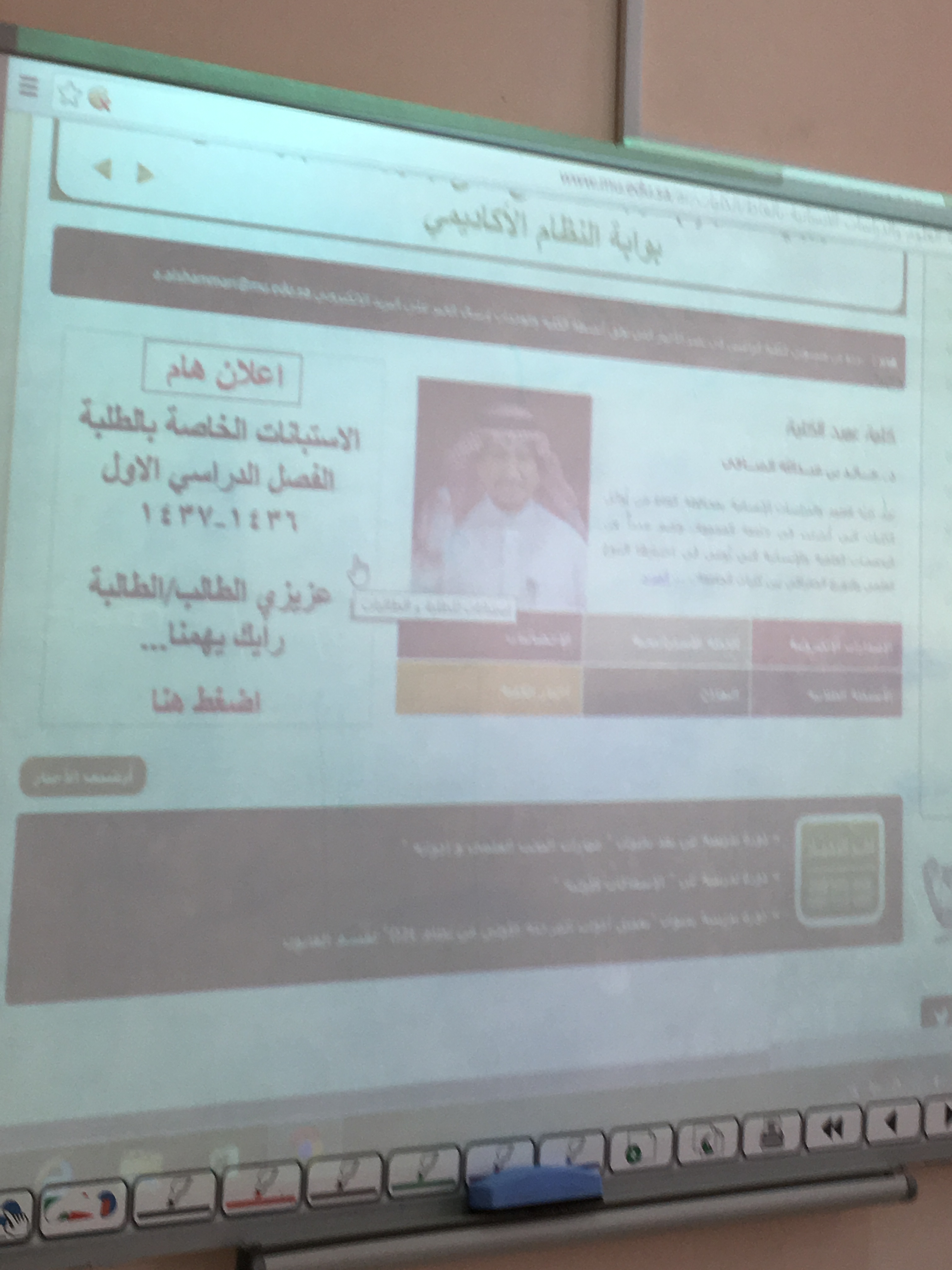 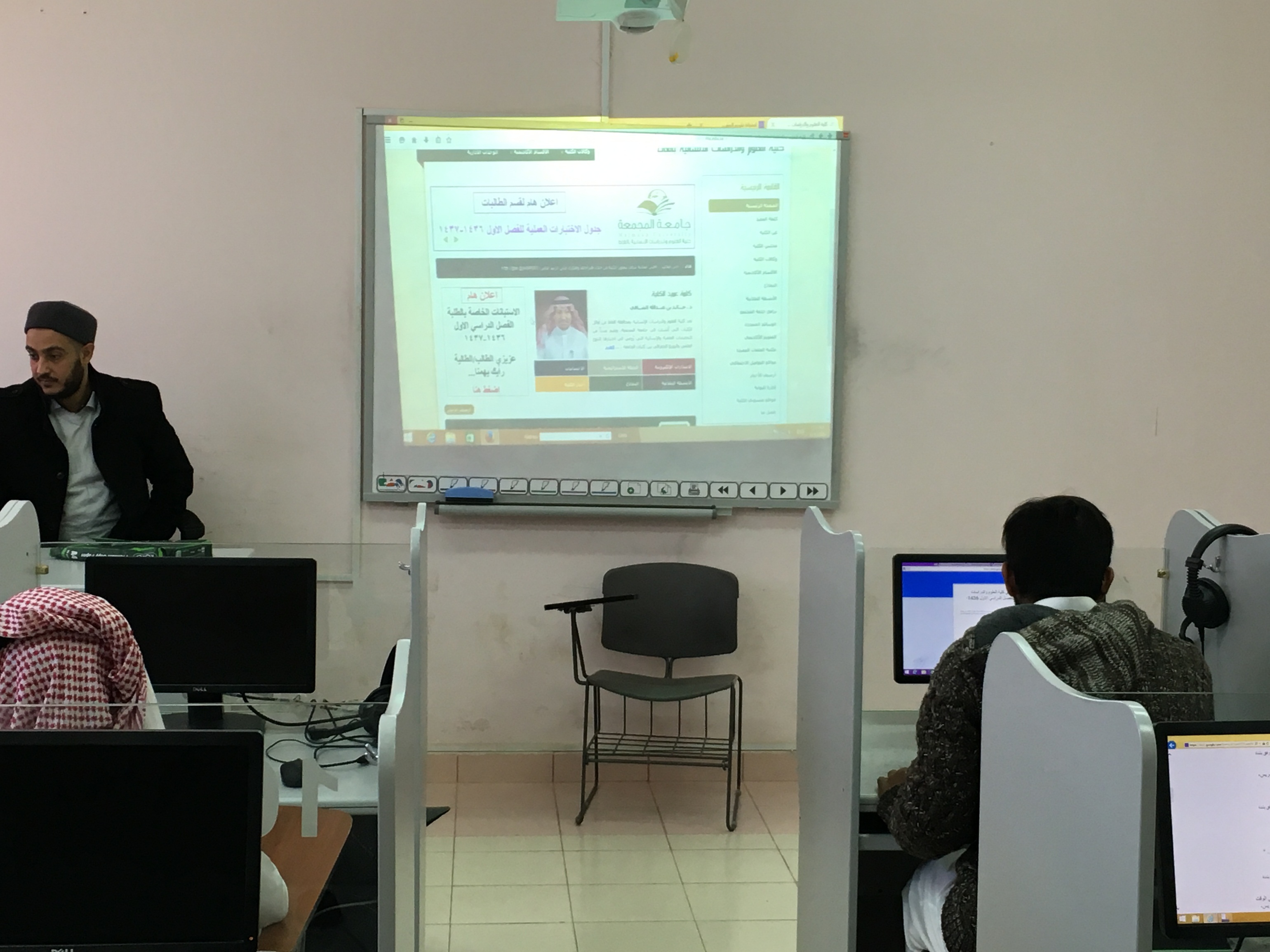 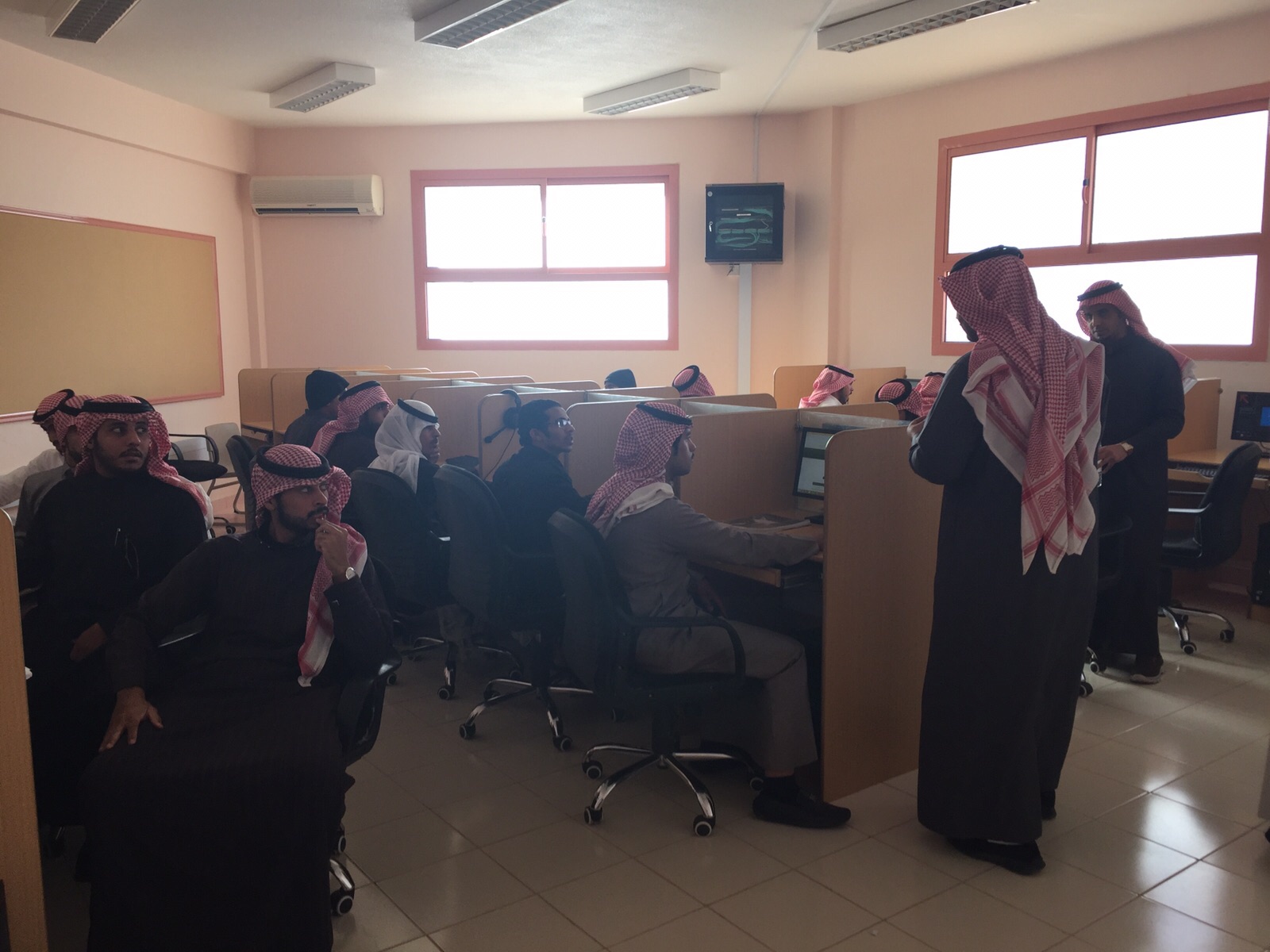 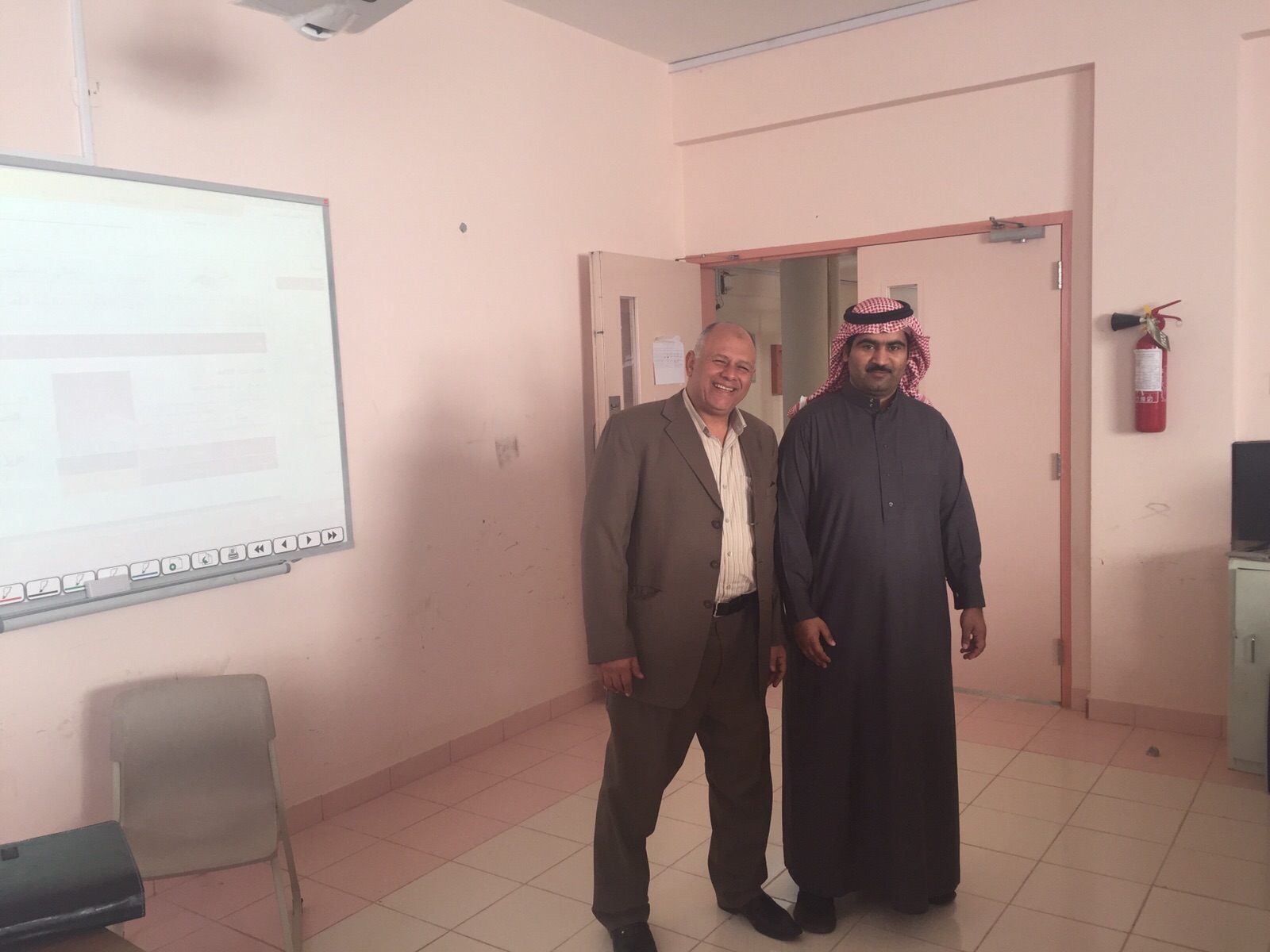 